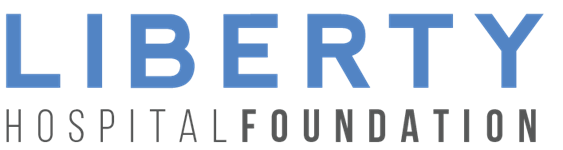 DATE: AGENCY INFORMATIONName of Agency: Agency Tax ID #: Contact Person: 		Title: Mailing Address: Phone: 	Fax: 	E-Mail: Briefly summarize the mission of your agency: Please attach copies of the following documents with your grant application:		Latest annual report 		Current roster of Board of Directors and staff 	Latest financial audit (highly preferred); if unavailable, last fiscal year income statement detailing
                  sources and use of funds		Proof of organization’s active 501(c)(3) non-profit status from the Internal Revenue Service		Letters of Support/ Memorandums of Agreement from collaborating agencies/ partnersPROJECT INFORMATIONProject Title: Project Director: Amount of funding requested: Is this a new project or a continuation of a current project? Have you received funding from the LiveWell Grant Program in the past? Please detail previous grant amount(s), and if outcomes from previous award(s) were met. Project Narrative (150 word maximum): Project Implementation (250 word maximum): How does this project directly address one or more of the current priorities of the 2020 LiveWell Grant cycle? (List provided in RFP) Which of the six key ZIP codes will be served by this project? List all that apply. How will funds be tracked to ensure proper allocation? (List provided in RFP) What are the suspected outcomes of this project? How will outcomes be evaluated? Describe how this project addresses health equity: Describe any collaborative efforts and list supporting organizations (if applicable): Identify other sources of support for this project (indicate if funding has been secured): What is the sustainability plan for this project? Please complete the following information on project beneficiaries:How many people will this project serve? Describe the population served (socioeconomic status, age, gender, etc.) 
How are clients/ recipients of service selected or found? Is the population served medically underinsured/ underserved? Please attach copies of the following documents with your grant application:		  Completed budget for proposed project, with detailed income and expenses		  Any additional:  SUBMISSIONWith my signature I certify the following: The above information is correct; I am authorized by the governing board of this organization to submit this grant application to the Liberty Hospital Foundation; this organization is in good standing with the IRS, retains its 501(c)(3) tax-exempt status; this organization does not discriminate on the basis of race, religion, sexual preference, physical circumstances, or national origin._______________________________________			_________________________________________
Printed Name, Head of Agency				Title_______________________________________			_________________________________________
Signature, Head of Agency				DatePlease submit grant applications with all required attachments via e-mail by 12:00 p.m. on Wednesday, March 4 to:Maddison Watkins, Operations Coordinator
Liberty Hospital Foundation
maddison.watkins@libertyhospital.org 

Hard copy applications will not be accepted.

